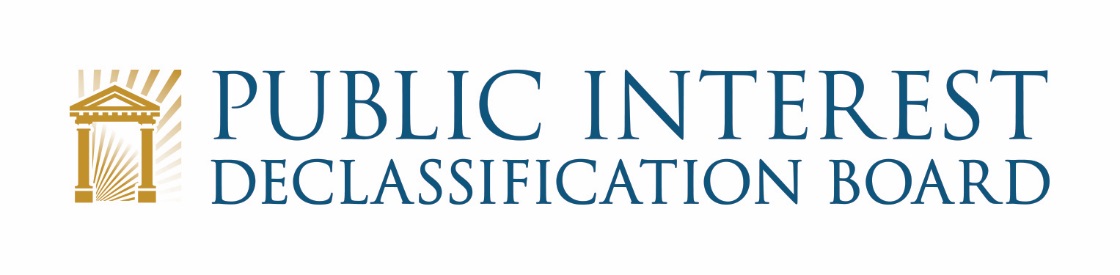 GOOGLE MEET VIDEO TELECONFERENCE:September 23, 2021 1:00 p.m. – 2:30 p.m.AgendaWelcome and Introduction of Speaker					1:00 – 1:05 p.m.Mark Bradley, Executive SecretaryIntroduction of Mark Zaid Presentation by Mark Zaid							1:05 – 1:15 p.m.	Mark ZaidPresentation on JFK Assassination Records Collection Act RequirementsQuestionsWelcome 									1:15 – 1:20 p.m.Mark BradleyEzra CohenNational Archives Reopening StatusAdministrative mattersScope of meetingStatus of the PIDB Letter to President Biden on the JFK Records		1:20 – 1:30 p.m.Ezra Cohen and MembersScope of the recommendationsComments and edits from PIDB members on the draft letterNext steps for finalizing the letter and posting it on the PIDB blogPIDB Blog on 9/11 Records Releases and Recommendations			1:30 – 1::45 p.m.Ezra Cohen, PIDB Members, John PowersStatus and current context of PIDB recommendations on 9/11 Commission RecordsComments and edits from PIDB members on the draft blogNext StepsDiscussion of future meetings and objectives					1:45 – 2:25 p.m.Ezra Cohen and MembersOctober NovemberDecemberCongressional Engagement Planning for 2022Recap and Conclusion							2:25 – 2:30 p.m.	Ezra Cohen